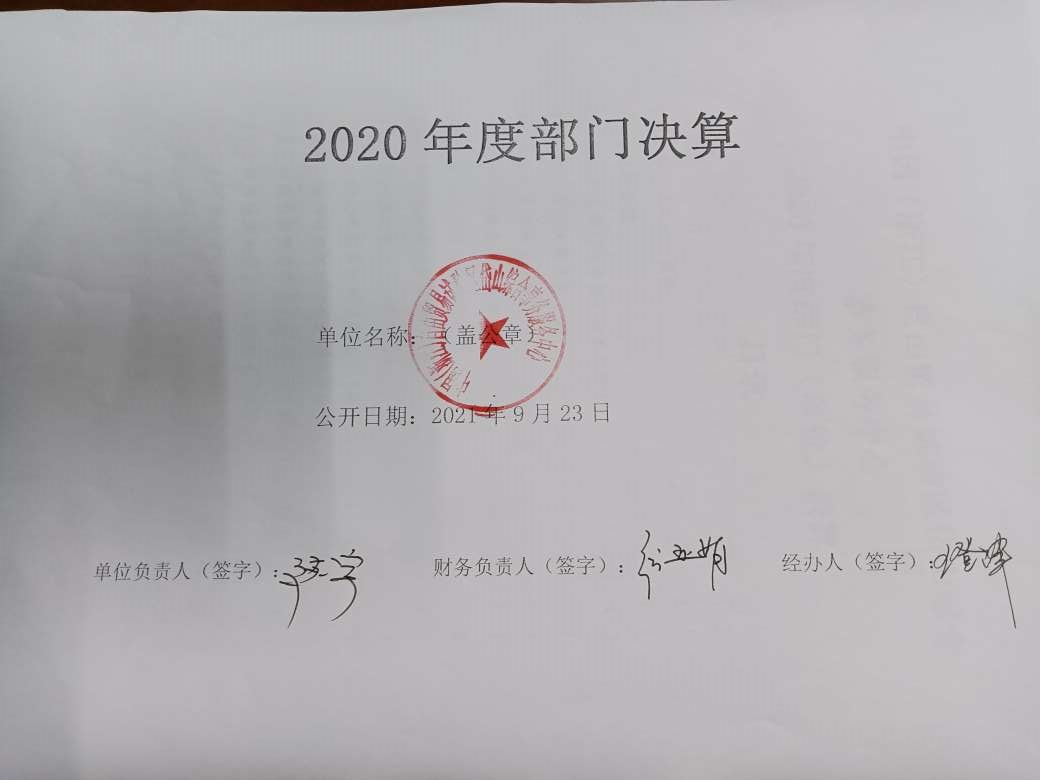 中国（浙江）自由贸易试验区岱山综合事务服务中心2020年度部门（单位）决算目录一、概况..................................................(3)（一）部门（单位）职责....................................(3)（二）机构设置............................................(3)二、2020年度部门（单位）决算公开表.......................(4)（一）收入支出决算总表....................................(5)（二）收入决算表（分单位）................................(6)（三）收入决算表（分科目）................................(7)（四）支出决算表（分单位）................................(9)（五）支出决算表（分科目）...............................(10)（六）财政拨款收入支出决算总表...........................(11)（七）一般公共预算财政拨款支出决算表.....................(12)（八）一般公共预算财政拨款基本支出决算表.................(13)（九）一般公共预算财政拨款“三公”经费支出决算表.........(15)（十）政府性基金预算财政拨款支出决算表...................(16)（十一）国有资本经营预算财政拨款支出决算表...............(17)三、2020年度部门（单位）决算情况说明....................(18)（一）收入支出决算总体情况说明...........................(18)（二）收入决算情况说明...................................(18)（三）支出决算情况说明...................................(18)（四）财政拨款收入支出决算总体情况说明...................(18)（五）一般公共预算财政拨款支出决算情况说明...............(19)（六）一般公共预算财政拨款基本支出决算情况说明...........(21)（七）政府性基金预算财政拨款支出决算总体情况说明.........(22)（八）国有资本经营预算财政拨款支出决算总体情况说明.......(22)（九）一般公共预算财政拨款“三公”经费支出决算情况说明...(23)（十）机关运行经费支出说明...............................(25)（十一）政府采购支出说明.................................(25)（十二）国有资产占有情况说明.............................(25)（十三）预算绩效情况说明.................................(26)四、名词解释.............................................(32)一、概况（一）部门（单位）职责（1）负责做好与市有关部门及自贸试验区管委会下属各部门的对接工作，综合协调县属有关部门、乡镇以及海关、检验检疫、海事、海警、边检、金融、税务等部门在岱山区块内的行政管理工作。（2）研究自贸试验区岱山区块发展规划，制定实施方案及任务清单；协调督促区块内各有关单位做好具体实施工作；跟踪自贸试验区岱山区块产业发展、改革试点任务落实和重大投资项目建设情况。（3）组织开展自贸试验区岱山区块内综合监管工作，负责对区块内各项工作的督查和考核。（4）会同县投资促进中心做好自贸试验区岱山区块招商引资政策和配套措施的制定及落实工作，开展区块内重大招商项目推介和具体招商引资工作。（5）做好自贸试验区岱山区块信息管理与报送工作。（6）负责推进自贸试验区岱山区块内事中事后监管工作。（7）完成自贸试验区管委会和县委、县政府交办的其他事项。（二）机构设置从预算部门构成看，中国（浙江）自由贸易试验区岱山综合事务服务中心部门预算只是本级预算。纳入中国（浙江）自由贸易试验区岱山综合事务服务中心2020年度部门决算编制范围的二级预算单位包括：无。从预算单位构成看，本单位内设：办公室、综合协调科、项目建设科。二、2020年度部门（单位）决算公开表备注：本部门（单位）2020年度无政府性基金预算财政拨款收支安排，故无相关数据备注：本单位2020年度无国有资本经营预算财政拨款收支安排，故无相关数据三、2020年度部门（单位）决算情况说明（一）收入支出决算总体情况说明2020年度收入总计250.80万元，支出总计248.99万元,与2019年度相比，收入减少20.80万元，下降7.66%，支出减少7.09万元，下降2.77%，主要原因是：因疫情影响部分工作没能开展及单位经费节约支出。（二）收入决算情况说明本年收入合计250.80万元；包括财政拨款收入240.08万元（其中，一般公共预算240.08万元，政府性基金预算0万元,国有资本经营预算0万元），占收入合计95.73%；上级补助收入0万元，占收入合计0%；事业收入0万元，占收入合计0%；经营收入0万元，占收入合计0%；附属单位上缴收入0万元，占收入合计0%；其他收入1.81万元，占收入合计0.72%。（三）支出决算情况说明本年支出合计248.99万元，其中基本支出223.60万元，占89.80%；项目支出25.39万元，占10.20%；上缴上级支出0万元，占0%；经营支出0万元，占0%；对附属单位补助支出0万元，占0%。（四）财政拨款收入支出决算总体情况说明2020年度财政拨款收入总计248.99万元，支出总计248.99万元，与2019年相比，财政拨款收入减少14.93万元，下降5.56%；财政拨款支出减少7.09万元，下降2.77%，主要原因是：因疫情影响部分工作没能开展及单位经费节约支出。财政拨款支出年初预算数264.43万元，完成年初预算的94.16%，主要原因是因疫情影响部分工作没能开展及单位经费节约支出。（五）一般公共预算财政拨款支出决算情况说明1.一般公共预算财政拨款支出决算总体情况。2020年度一般公共预算财政拨款支出248.99万元，占本年支出合计的100%。与2019年相比，一般公共预算财政拨款支出减少7.09万元，下降2.77%。主要原因是：因疫情影响部分工作没能开展及单位经费节约支出。2.一般公共预算财政拨款支出决算结构情况。2020年度一般公共预算财政拨款支出248.99万元，主要用于以下方面：一般公共服务（类）支出201.79万元，占81.04%；国防（类）支出0万元,占0%；公共安全（类）支出0万元,占0%；教育（类）支出0万元,占0%；科学技术（类）支出0万元,占0%；文化旅游体育与传媒（类）支出0万元,占0%；社会保障和就业（类）支出18.17万元,占7.30%；卫生健康（类）支出4.57万元,占1.83%；节能环保（类）支出0万元,占0%；城乡社区（类）支出0万元,占0%；农林水（类）支出0万元,占0%；交通运输（类）支出0万元,占0%；资源勘探工业信息等（类）支出0万元,占0%；商业服务业等（类）支出0万元,占0%；金融（类）支出0万元,占0%；援助其他地区（类）支出0万元,占0%；自然资源海洋气象等（类）支出0万元,占0%；住房保障（类）支出24.47万元,占9.83%；粮油物资储备（类）支出0万元,占0%；灾害防治及应急管理（类）支出0万元,占0%；其他（类）支出0万元,占0%；债务还本（类）支出0万元,占0%；债务付息（类）支出0万元,占0%。3.一般公共预算财政拨款支出决算具体情况。2020年度一般公共预算财政拨款支出年初预算为264.43万元，支出决算为248.99万元,完成年初预算的94.16%，主要原因是因疫情影响部分工作没能开展及单位经费节约支出。其中：（1）一般公共服务支出（类）政府办公厅（室）及相关机构事务（款）一般行政管理事务（项）年初预算为45万元，支出决算为25.39万元，完成年初预算的56.42%，决算数小于预算数的主要原因因疫情关系部分工作没能开展。（2）一般公共服务支出（类）政府办公厅（室）及相关机构事务（款）行政运行（项）年初预算为166.97万元，支出决算为176.40万元，完成年初预算的105.64%，决算数大于预算数的主要原因单位人员调动经费支出增加。（3）社会保障和就业支出（类）行政事业单位离退休（款）机关事业单位基本养老保险缴费支出（项）年初预算为13.63万元，支出决算为12.11万元完成年初预算的88.85%，决算数小于预算数的主要原因年中人员调动经费支出减少。（4）社会保障和就业支出（类）行政事业单位离退休（款）机关事业单位职业年金缴费支出（项）6.82万元，支出决算为6.06万元，完成年初预算的88.34%，决算数小于预算数的主要原因人员调动经费支出减少。　　（5）卫生健康支出（类）行政事业单位医疗（款）行政单位医疗（项）年初预算为1.03万元，支出决算为0.95万元，完成年初预算的92.23%，决算数小于预算数的主要原因人员调动经费支出减少；（6）卫生健康支出（类）行政事业单位医疗（款）事业单位医疗（项）年初预算为4.12万元，支出决算为3.62万元，完成年初预算的87.86%，决算数小于预算数的主要原因人员调动经费支出减少；　　（7）住房保障支出（类）住房改革支出（款）住房公积金（项）年初预算为26.86万元，支出决算为24.47万元完成年初预算的91.10%，决算数小于预算数的主要原因人员调动经费支出减少；（六）一般公共预算财政拨款基本支出决算情况说明2020年度一般公共预算财政拨款基本支出223.60万元，其中：人员经费199.50万元，主要包括：基本工资、津贴补贴、奖金、绩效工资、机关事业单位基本养老保险缴费、职业年金职工基本医疗保险缴费、公务员医疗保补助缴费、其他社会保险缴费、住房公积金、对个人和家庭的补助。公用经费24.10万元，主要包括：办公费、手续费、电费、邮电费、差旅费、维修（护）费、租赁费、劳务费、工会、福利费、其他交通费用、其他商品服务费。（七）政府性基金预算财政拨款支出决算总体情况说明1.政府性基金预算财政拨款支出决算总体情况。2020年度政府性基金预算财政拨款支出0万元，占本年支出合计的0%。与2019年相比，政府性基金预算财政拨款支出增加/减少0万元，增长/下降0%。主要原因是：本单位2020年度无政府性基金预算财政拨款收支安排，故无相关数据。2.政府性基金预算财政拨款支出决算结构情况。2020年度政府性基金预算财政拨款支出0万元，主要用于以下方面：科学技术（类）支出0万元,占0%；文化旅游体育与传媒（类）支出0万元,占0%；社会保障和就业（类）支出0万元,占0%；节能环保（类）支出0万元,占0%；城乡社区（类）支出0万元,占0%；农林水（类）支出0万元,占0%；交通运输（类）支出0万元,占0%；资源勘探信息等（类）支出0万元,占0%；金融（类）支出0万元,占0%；其他（类）支出0万元,占0%；债务付息（类）支出0万元,占0%；抗疫特别国债安排（类）支出0万元,占0%。3.政府性基金预算财政拨款支出决算具体情况。2020年度政府性基金预算财政拨款支出年初预算为0万元，支出决算为0万元,完成年初预算的0%，主要原因是本年无政府性基金预算支出。（八）国有资本经营预算财政拨款支出决算总体情况说明本单位2020年度无国有资本经营预算财政拨款收支安排，故无相关数据。1.国有资本经营预算财政拨款支出决算总体情况。2020年度国有资本经营预算财政拨款支出0万元，占本年支出合计的0%。2.国有资本经营预算财政拨款支出决算结构情况。2020年度国有资本经营预算财政拨款支出0万元，主要用于以下方面：国有资本经营（类）支出0万元,占0%。3.国有资本经营预算财政拨款支出决算具体情况。2020年度国有资本经营预算财政拨款支出年初预算为0万元，支出决算为0万元,完成年初预算的0%，主要原因是本年无国有资本经营预算财政拨款支出。 （九）一般公共预算财政拨款“三公”经费支出决算情况说明1.“三公”经费一般公共预算财政拨款支出决算总体情况说明。 2020年度“三公”经费一般公共预算财政拨款支出预算为4.5万元，支出决算为1.42万元，完成预算的31.56%,2020年度“三公”经费支出决算数小于预算数的主要原因是因疫情影响部分工作没能开展及单位节约经费。2.“三公”经费一般公共预算财政拨款支出决算具体情况说明。2020年度“三公”经费一般公共预算财政拨款支出决算中，因公出国（境）费用支出决算为0万元，占0%，与2019年度持平主要原因是本单位2020年无出国（境）安排；公务用车购置及运行维护费支出决算为0万元，占0%，与2019年度持平主要原因是本单位无车辆安排；公务接待费支出决算为1.42万元，占31.56%，与2019年度相比，减少2.62万元，下降64.85%，主要原因是因疫情影响部分工作没能开展及单位节约经费。具体情况如下：（1）因公出国（境）费预算数为0万元，支出决算为0万元。完成预算的0%。主要用于机关及下属预算单位人员的公务出国（境）的住宿费、国际旅费、培训费、公杂费等支出。决算数小于（或大于）预算数的主要原因是本年无因公出国（境）费。全年使用一般公共预算财政拨款支出涉及因公出国(境)团组0个；累计0人次。开支内容包括：无。 （2）公务用车购置及运行维护费预算数为0万元，支出决算为0万元，完成预算的0%。决算数小于（或大于）预算数的主要原因是单位无车辆。公务用车购置预算数为0万元，支出决算为0万元（含购置税等附加费用），完成预算的0%。决算数小于（或大于）预算数的主要原因是本单位无车辆。主要用于经批准购置的0辆公务用车；公务用车运行维护费预算数为0万元，支出0万元，完成预算的0%。决算数小于（或大于）预算数的主要原因是本单位无车辆。主要用于公务用车燃料费、维修费、过路过桥费、保险费、安全奖励费用等支出无；2020年度，本级及所属单位开支一般公共预算财政拨款的公务用车保有量为0辆。（3）公务接待费预算数为4.50万元，支出决算为1.42万元，完成预算的31.56%。主要用于接待招商引资客商等支出。决算数小于预算数的主要原因是因疫情影响部分工作没能开展及单位节约经费。全年使用一般公共预算财政拨款国内公务接待11团组，累计71人次。外宾接待支出0万元，主要用于外宾接待0团组，0人次。其他国内公务接待支出1.42万元，主要用于招商引资等接待11团组，71人次。（十）机关运行经费支出说明2020年度机关运行经费年初预算数为0万元，支出决算为0万元，完成年初预算的0%，决算数大于（或小于）预算数的主要原因本单位是财政补助事业单位，无机关地运行经费支出。比2019年度增加（减少）0万元，增长（下降）0%。（十一）政府采购支出说明2020年度政府采购支出总额7.93万元，其中：政府采购货物支出7.93万元、政府采购工程支出0万元、政府采购服务支出0万元。授予中小企业合同金额0万元，占政府采购支出总额的0%。其中，授予小微企业合同金额0万元，占政府采购支出总额的0%。（十二）国有资产占有情况说明截至2020年12月31日，中国（浙江）自由贸易试验区岱山综合事务服务中心有车辆0辆，其中，副部（省）级及以上领导用车0辆、主要领导干部用车0辆、机要通信用车0辆、应急保障用车0辆、执法执勤用车0辆、特种专业技术用车0辆、离退休干部用车0辆、其他用车0辆,其他用车主要是无；单价0万元以上通用设备0台（套），单价0万元以上专用设备0台（套）。 （十三）预算绩效情况说明1.预算绩效管理工作开展情况。根据预算绩效管理要求，中国（浙江）自由贸易试验区岱山综合事务服务中心组织对2020年度一般公共预算项目支出全面开展绩效自评，其中，一级项目0个，二级项目3个，共涉及资金45万元，占一般公共预算项目支出总额的100%。2020年度无政府性基金预算项目。本年无部门评价。本年无部门整体支出绩效评价。本年无下属部门或单位整体支出绩效评价。2.部门（单位）决算中项目绩效自评结果。中国（浙江）自由贸易试验区岱山综合事务服务中心在2020年度部门（单位）决算中反映自贸服务工作及调研经费项目绩效自评结果。自贸工作项目绩效自评综述：根据年初设定的绩效目标，项目自评得分100分，自评结论为“优”。项目全年预算数为28万元，执行数为16.78万元，完成预算的59.92%。项目绩效目标完成情况：一是黄泽山油品储运基地加快建设。一期项目产能持续释放，二期项目动工建设，黄泽山—鱼山原油管道项目完成公司注册，开展前期相关事宜。二是鼠浪湖矿石中转基地产能稳定释放。年货物吞吐量突破6600万吨，实现混配矿1704万吨，磨矿项目建成试生产，西三区项目加快开展前期相关工作。发现的问题及原因：黄泽山油品储运基地建设推进较为缓慢。下一步改进措施：一是加强与黄泽山项目业主的对接服务，推动黄泽山二期104万方项目加快建设、黄泽山—鱼山原油管道项目加快开展前期相关工作。       
    调研经费项目绩效自评综述：根据年初设定的绩效目标，项目自评得分100分，自评结论为“优”。项目全年预算数为9万元，执行数为4.3万元，完成预算的47.78%。项目绩效目标完成情况：一是先进经验复制推广持续推动。加快自贸试验区第五批、第六批改革试点经验的复制推广，全年完成复制推广26项。二是自主创新力度不断加大。创制形成“推行开办企业‘一件事’服务模式”、“基层渔业渔事管理服务新模式”、“企业取得用气‘110’服务模式”、“实施基层综合行政执法改革”等4项制度创新经验，其中“基层渔业渔事管理服务新模式”入选《中国（浙江）自由贸易试验区第六批制度创新成果第三方评估报告》。发现的问题及原因：一是某些复制推广条目未能落地应用；二是制度创新成效不够明显。下一步改进措施：一是加强对先进经验的研究，推动其在岱落地应用；二是加强对各相关单位的督促指导，创制形成更多制度创新经验。3.财政评价项目绩效评价结果无。4.部门评价项目绩效评价结果无。说明：部门评价项目是指本部门自行开展的评价对象为本部门政策、项目、整体支出或下属单位整体支出的绩效评价；财政评价项目是指以由财政部门开展的评价对象为本部门政策、项目或整体支出的绩效评价项目。四、名词解释1.财政拨款收入：指本级财政部门当年拨付的财政预算资金，包括一般公共预算财政拨款、政府性基金预算财政拨款和国有资本经预算财政拨款。2.事业收入：指事业单位开展专业业务活动及辅助活动所取得的收入。3.经营收入：指事业单位在专业业务活动及辅助活动之外开展非独立核算经营活动取得的收入。4.上级补助收入：指事业单位从主管部门和上级单位取得的非财政补助收入。5.附属单位上缴收入：指事业单位附属独立核算单位按照有关规定上缴的收入。6.其他收入：指预算单位在“财政拨款”、“事业收入”、“经营收入”、“上级补助收入”、“附属单位上缴收入”等之外取得的各项收入。7.使用非财政拨款结余：指事业单位使用以前年度积累的非财政拨款结余弥补当年收支差额的金额。8.年初结转和结余：指预算单位以前年度尚未完成、结转到本年仍按原规定用途继续使用的资金。9.年末结转和结余：指单位按有关规定结转到下年或以后年度继续使用的资金。10.基本支出：指预算单位为保障其正常运转，完成日常工作任务所发生的支出，包括人员经费支出和日常公用经费支出。11.项目支出：指预算单位为完成其特定的行政工作任务或事业发展目标所发生的支出。12.上缴上级支出：填列事业单位按照财政部门和主管部门的规定上缴上级单位的支出。13.经营支出：指事业单位在专业业务活动及其辅助活动之外开展非独立核算经营活动发生的支出。14.附属单位补助支出：填列事业单位用财政补助收入之外的收入对附属单位补助发生的支出。15.“三公”经费：纳入财政预决算管理的“三公”经费，是指部门用一般公共预算财政拨款安排的因公出国（境）费、公务用车购置及运行费和公务接待费。其中，因公出国（境）费反映单位公务出国（境）的国际旅费、国外城市间交通费、住宿费、伙食费、培训费、公杂费等支出，不含教学科研人员学术交流；公务用车购置及运行费反映单位公务用车车辆购置支出（含车辆购置税）及燃费、维修费、过桥过路费、保险费、安全奖励费用等支出；公务接待费反映单位按规定开支的各类公务接待（含外宾接待）支出。16.机关运行经费：指为保障行政单位（含参照公务员法管理的事业单位）运行用于购买货物和服务的各项资金，包括办公及印刷费、邮电费、差旅费、会议费、福利费、日常维修费、专用材料及一般设备购置费、办公用房水电费、办公用房取暖费、办公用房物业管理费、公务用车运行维护费以及其他费用。收入支出决算总表收入支出决算总表收入支出决算总表收入支出决算总表报表编号：公开01表报表编号：公开01表报表编号：公开01表报表编号：公开01表单位名称：中国（浙江）自由贸易试验区岱山综合事务服务中心单位：万元收入收入支出支出项    目决算数项    目决算数一、一般公共预算财政拨款收入240.08　一般公共服务支出201.79　二、政府性基金预算财政拨款收入政府办公厅（室）及相关机构事务201.79　三、国有资本经营预算财政拨款收入行政运行176.40　四、上级补助收入一般行政管理事务25.39　五、事业收入社会保障和就业支出18.17六、经营收入行政事业单位养老支出18.17　七、附属单位上缴收入机关事业单位职业年金缴费支出12.11　八、其他收入1.81　机关事业单位基本养老保险缴费支出6.06　卫生健康支出4.57　行政事业单位医疗4.57　行政单位医疗4.57　住房保障支出24.47　住房改革支出24.47住房公积金24.47　本年收入合计241.89　本年支出合计248.99　    使用非财政拨款结余结余分配1.81　    年初结转和结余8.91　年末结转和结余0　 总  计250.80　 总  计　250.80收入决算表（分单位）收入决算表（分单位）收入决算表（分单位）收入决算表（分单位）收入决算表（分单位）收入决算表（分单位）收入决算表（分单位）收入决算表（分单位）收入决算表（分单位）收入决算表（分单位）收入决算表（分单位）公开02表公开02表公开02表公开02表公开02表公开02表公开02表公开02表公开02表公开02表公开02表编制单位：中国（浙江）自由贸易试验区岱山综合事务服务心单位：万元单位名称本年收入合计财政拨款收入财政拨款收入财政拨款收入财政拨款收入事业收入经营收入其他收入上级补助收入附属单位上缴收入单位名称本年收入合计合计一般公共预算财政拨款收入政府性基金预算财政拨款收入国有资本经营预算财政拨款收入事业收入经营收入其他收入上级补助收入附属单位上缴收入栏次123456789合计214.89　240.08　240.08　1.81　中国（浙江）自由贸易试验区岱山综合事务服务中心241.89　240.08　240.08　1.81　收入决算表（分科目）收入决算表（分科目）收入决算表（分科目）收入决算表（分科目）收入决算表（分科目）收入决算表（分科目）收入决算表（分科目）收入决算表（分科目）收入决算表（分科目）收入决算表（分科目）收入决算表（分科目）收入决算表（分科目）报表编号：公开03表报表编号：公开03表报表编号：公开03表报表编号：公开03表报表编号：公开03表报表编号：公开03表报表编号：公开03表报表编号：公开03表报表编号：公开03表报表编号：公开03表报表编号：公开03表报表编号：公开03表单位名称：中国（浙江）自由贸易试验区岱山综合事务服务中心　中国（浙江）自由贸易试验区岱山综合事务服务中心　中国（浙江）自由贸易试验区岱山综合事务服务中心　中国（浙江）自由贸易试验区岱山综合事务服务中心　中国（浙江）自由贸易试验区岱山综合事务服务中心　中国（浙江）自由贸易试验区岱山综合事务服务中心　中国（浙江）自由贸易试验区岱山综合事务服务中心　中国（浙江）自由贸易试验区岱山综合事务服务中心　中国（浙江）自由贸易试验区岱山综合事务服务中心　单位：万元单位：万元科目编码科目名称本年收入合计财政拨款收入财政拨款收入财政拨款收入财政拨款收入事业收入经营收入其他收入上级补助收入附属单位上缴收入科目编码科目名称本年收入合计合计一般公共预算财政拨款收入政府性基金预算财政拨款收入国有资本经营预算财政拨款收入事业收入经营收入其他收入上级补助收入附属单位上缴收入类款项栏次123456789类款项合计241.89　240.08　240.08　1.81　201一般公共服务支出194.68　192.88　192.88　1.81　20103政府办公厅（室）及相关机构事务194.68192.88192.881.812010301行政运行171.10169.29169.291.812010302一般行政管理事务25.3925.3925.39208社会保障和就业支出18.1718.1718.1720805行政事业单位离退休18.1718.1718.172080505机关事业单位基本养老保险缴费支出12.1112.1112.112080506机关事业单位职业年金缴费支出6.066.066.06210卫生健康支出4.574.574.5721011行政事业单位医疗4.574.574.572101101行政单位医疗4.574.574.57221住房保障支出24.47　24.47　24.47　22102住房改革支出24.47　24.47　24.47　2210201住房公积金24.47　24.47　24.47　支出决算表（分单位）支出决算表（分单位）支出决算表（分单位）支出决算表（分单位）支出决算表（分单位）支出决算表（分单位）支出决算表（分单位）支出决算表（分单位）报表编号：公开04表报表编号：公开04表报表编号：公开04表报表编号：公开04表报表编号：公开04表报表编号：公开04表报表编号：公开04表报表编号：公开04表单位名称：中国（浙江）自由贸易试验区岱山综合事务服务中心　中国（浙江）自由贸易试验区岱山综合事务服务中心　中国（浙江）自由贸易试验区岱山综合事务服务中心　中国（浙江）自由贸易试验区岱山综合事务服务中心　中国（浙江）自由贸易试验区岱山综合事务服务中心　中国（浙江）自由贸易试验区岱山综合事务服务中心　单位：万元单位名称本年支出合计基本支出基本支出项目支出上缴上级支出经营支出对附属单位补助支出单位名称本年支出合计人员支出日常公用支出项目支出上缴上级支出经营支出对附属单位补助支出栏次1234567合计中国（浙江）自由贸易试验区岱山综合事务服务中心248.99　199.50　24.10　25.39　支出决算表（分科目）支出决算表（分科目）支出决算表（分科目）支出决算表（分科目）支出决算表（分科目）支出决算表（分科目）支出决算表（分科目）支出决算表（分科目）支出决算表（分科目）报表编号：公开05表报表编号：公开05表报表编号：公开05表报表编号：公开05表报表编号：公开05表报表编号：公开05表报表编号：公开05表报表编号：公开05表单位名称：中国（浙江）自由贸易试验区岱山综合事务服务中心单位：万元科目编码科目名称本年支出合计基本支出基本支出项目支出经营支出对附属单位补助支出上缴上级支出科目编码科目名称本年支出合计人员支出日常公用支出项目支出经营支出对附属单位补助支出上缴上级支出类款项栏次1234567类款项合计248.99　199.50　24.10　 25.39201一般公共服务支出201.78　152.29　24.10 25.3920103政府办公厅（室）及相关机构事务201.78　152.29　24.1025.392010301行政运行176.39152.2924.102010302一般行政管理事务25.3925.39208社会保障和就业支出18.1718.1720805行政事业单位离退休18.1718.172080505机关事业单位基本养老保险缴费支出12.1112.112080506机关事业单位职业年金缴费支出6.066.06210卫生健康支出4.574.5721011行政事业单位医疗4.574.572101101行政单位医疗4.574.57221住房保障支出24.4724.4722102住房改革支出24.4724.472210201住房公积金24.4724.47财政拨款收入支出决算总表财政拨款收入支出决算总表财政拨款收入支出决算总表财政拨款收入支出决算总表财政拨款收入支出决算总表财政拨款收入支出决算总表财政拨款收入支出决算总表财政拨款收入支出决算总表报表编号：公开06表报表编号：公开06表报表编号：公开06表报表编号：公开06表报表编号：公开06表报表编号：公开06表报表编号：公开06表报表编号：公开06表单位名称： 中国（浙江）自由贸易试验区岱山综合事务服务中心　中国（浙江）自由贸易试验区岱山综合事务服务中心　中国（浙江）自由贸易试验区岱山综合事务服务中心　中国（浙江）自由贸易试验区岱山综合事务服务中心　中国（浙江）自由贸易试验区岱山综合事务服务中心　中国（浙江）自由贸易试验区岱山综合事务服务中心　单位：万元收                   入收                   入支                    出支                    出支                    出支                    出支                    出支                    出项                  目金额项                        目项                        目合计一般公共预算财政拨款政府性基金预算财政拨款国有资本经营预算财政拨款一、一般公共预算财政拨款240.08　201一般公共服务支出201.79　201.79二、政府性基金预算财政拨款20103政府办公厅（室）及相关机构事务201.79　201.79三、国有资本经营预算财政拨款2010301行政运行176.40　176.402010302一般行政管理事务　25.39　25.39208社会保障和就业支出　18.17　18.1720805行政事业单位离退休　18.17　18.172080505机关事业单位基本养老保险缴费支出12.1112.112080506机关事业单位职业年金缴费支出6.066.06210卫生健康支出4.574.5721011行政事业单位医疗4.574.572101101行政单位医疗4.574.57221住房保障支出24.4724.4722102住房改革支出24.4724.472210201住房公积金24.4724.47        本年收入合计年初财政拨款结转和结余8.91　一、一般公共预算财政拨款本年支出合计本年支出合计248.99二、政府性基金预算财政拨款年末财政拨款结转和结余年末财政拨款结转和结余三、国有资本经营预算财政拨款总计248.99　总计总计　248.99注：本表反映本年度一般公共预算财政拨款、政府性基金预算财政拨款和国有资本经营预算财政拨款的总收支和年末结转结余情况。注：本表反映本年度一般公共预算财政拨款、政府性基金预算财政拨款和国有资本经营预算财政拨款的总收支和年末结转结余情况。注：本表反映本年度一般公共预算财政拨款、政府性基金预算财政拨款和国有资本经营预算财政拨款的总收支和年末结转结余情况。注：本表反映本年度一般公共预算财政拨款、政府性基金预算财政拨款和国有资本经营预算财政拨款的总收支和年末结转结余情况。注：本表反映本年度一般公共预算财政拨款、政府性基金预算财政拨款和国有资本经营预算财政拨款的总收支和年末结转结余情况。注：本表反映本年度一般公共预算财政拨款、政府性基金预算财政拨款和国有资本经营预算财政拨款的总收支和年末结转结余情况。注：本表反映本年度一般公共预算财政拨款、政府性基金预算财政拨款和国有资本经营预算财政拨款的总收支和年末结转结余情况。注：本表反映本年度一般公共预算财政拨款、政府性基金预算财政拨款和国有资本经营预算财政拨款的总收支和年末结转结余情况。一般公共预算财政拨款支出决算表一般公共预算财政拨款支出决算表一般公共预算财政拨款支出决算表一般公共预算财政拨款支出决算表一般公共预算财政拨款支出决算表一般公共预算财政拨款支出决算表报表编号：公开07表报表编号：公开07表报表编号：公开07表报表编号：公开07表报表编号：公开07表报表编号：公开07表单位名称：中国（浙江）自由贸易试验区岱山综合事务服务中心单位名称：中国（浙江）自由贸易试验区岱山综合事务服务中心单位：万元单位：万元科目编码科目名称合  计基本支出项目支出备  注科目编码科目名称合  计基本支出项目支出备  注****1234合计248.99　223.60　25.39201一般公共服务支出201.79　176.40　25.3920103政府办公厅（室）及相关机构事务201.79　176.40　25.392010301行政运行176.40　176.40　2010302一般行政管理事务25.39　25.39208社会保障和就业支出18.17　18.17　20805行政事业单位离退休18.17　18.17　2080505机关事业单位基本养老保险缴费支出12.11　12.11　2080506机关事业单位职业年金缴费支出6.06　6.06　210卫生健康支出4.574.5721011行政事业单位医疗4.574.572101101行政单位医疗4.574.57221住房保障支出24.4724.4722102住房改革支出24.4724.472210201住房公积金24.47　24.47　注：本表反映本年度一般公共预算财政拨款支出情况。注：本表反映本年度一般公共预算财政拨款支出情况。注：本表反映本年度一般公共预算财政拨款支出情况。注：本表反映本年度一般公共预算财政拨款支出情况。注：本表反映本年度一般公共预算财政拨款支出情况。注：本表反映本年度一般公共预算财政拨款支出情况。一般公共预算基本支出决算表一般公共预算基本支出决算表一般公共预算基本支出决算表一般公共预算基本支出决算表一般公共预算基本支出决算表一般公共预算基本支出决算表报表编号：公开08表报表编号：公开08表报表编号：公开08表报表编号：公开08表报表编号：公开08表报表编号：公开08表单位名称： 中国（浙江）自由贸易试验区岱山综合事务服务中心单位名称： 中国（浙江）自由贸易试验区岱山综合事务服务中心单位名称： 中国（浙江）自由贸易试验区岱山综合事务服务中心单位：万元单位：万元单位：万元人员经费人员经费人员经费公用经费公用经费公用经费科目编码科目名称金额科目编码科目名称金额301工资福利支出　129.05302商品和服务支出24.1030101基本工资32.6630201办公费0.8730102津贴补贴11.7030204手续费0.0630103奖金0.8130206电费1.6530107绩效工资33.8530207邮电费0.5430108机关事业单位基本养老保险缴费12.1130211差旅费0.8030109职业年金6.0630213维修（护）费0.3130110职工基本医疗保险缴费3.6230214租赁费1.5030111公务员医疗补助缴费0.9530226劳务费6.7830112其他社会保障缴费2.1230228工会1.7030113住房公积金24.4730229福利费7.4830199其他工资福利0.7030239其他交通费用2.0330299其他商品服务支出0.38303对个人和家庭的补助70.4530307医疗补助0.0730399其他对个人和家庭的补助70.38304对事业单位的补贴30401企业政策性补贴30402事业单位补贴30403财政贴息30499其他对企事业单位的补贴310其他资本性支出31001房屋建筑物购建31002办公设备购置399其他支出39906赠与人员经费合计人员经费合计　199.50公用经费合计公用经费合计　24.10注：本表反映本年度一般公共预算财政拨款基本支出明细情况。注：本表反映本年度一般公共预算财政拨款基本支出明细情况。注：本表反映本年度一般公共预算财政拨款基本支出明细情况。注：本表反映本年度一般公共预算财政拨款基本支出明细情况。注：本表反映本年度一般公共预算财政拨款基本支出明细情况。注：本表反映本年度一般公共预算财政拨款基本支出明细情况。一般公共预算财政拨款“三公”经费支出决算表一般公共预算财政拨款“三公”经费支出决算表一般公共预算财政拨款“三公”经费支出决算表报表编号：公开09表报表编号：公开09表报表编号：公开09表单位名称：中国（浙江）自由贸易试验区岱山综合事务服务中心单位：万元项  目预算数决算数“三公”经费支出4.501.42  1．因公出国（境）费  2．公务用车购置及运行维护费    （1）公务用车购置费    （2）公务用车运行维护费  3．公务接待费4.501.42注：本表反应部门本年度“三公”经费支出预决算情况。其中：预算数为“三公”经费全年预算数，反映按规定程序调整后的预算数；决算数是包括当年一般公共预算财政拨款和以前年度结转资金安排的实际支出。其中：因公出国（境）费用不含教学科研人员学术交流。本表金额转化为万元时，因四舍五入可能存在尾差。注：本表反应部门本年度“三公”经费支出预决算情况。其中：预算数为“三公”经费全年预算数，反映按规定程序调整后的预算数；决算数是包括当年一般公共预算财政拨款和以前年度结转资金安排的实际支出。其中：因公出国（境）费用不含教学科研人员学术交流。本表金额转化为万元时，因四舍五入可能存在尾差。注：本表反应部门本年度“三公”经费支出预决算情况。其中：预算数为“三公”经费全年预算数，反映按规定程序调整后的预算数；决算数是包括当年一般公共预算财政拨款和以前年度结转资金安排的实际支出。其中：因公出国（境）费用不含教学科研人员学术交流。本表金额转化为万元时，因四舍五入可能存在尾差。注：本表反应部门本年度“三公”经费支出预决算情况。其中：预算数为“三公”经费全年预算数，反映按规定程序调整后的预算数；决算数是包括当年一般公共预算财政拨款和以前年度结转资金安排的实际支出。其中：因公出国（境）费用不含教学科研人员学术交流。本表金额转化为万元时，因四舍五入可能存在尾差。注：本表反应部门本年度“三公”经费支出预决算情况。其中：预算数为“三公”经费全年预算数，反映按规定程序调整后的预算数；决算数是包括当年一般公共预算财政拨款和以前年度结转资金安排的实际支出。其中：因公出国（境）费用不含教学科研人员学术交流。本表金额转化为万元时，因四舍五入可能存在尾差。注：本表反应部门本年度“三公”经费支出预决算情况。其中：预算数为“三公”经费全年预算数，反映按规定程序调整后的预算数；决算数是包括当年一般公共预算财政拨款和以前年度结转资金安排的实际支出。其中：因公出国（境）费用不含教学科研人员学术交流。本表金额转化为万元时，因四舍五入可能存在尾差。政府性基金财政拨款收入支出决算表政府性基金财政拨款收入支出决算表政府性基金财政拨款收入支出决算表政府性基金财政拨款收入支出决算表政府性基金财政拨款收入支出决算表政府性基金财政拨款收入支出决算表政府性基金财政拨款收入支出决算表政府性基金财政拨款收入支出决算表报表编号：公开10表报表编号：公开10表报表编号：公开10表报表编号：公开10表报表编号：公开10表报表编号：公开10表报表编号：公开10表报表编号：公开10表单位名称：中国（浙江）自由贸易试验区岱山综合事务服务中心单位名称：中国（浙江）自由贸易试验区岱山综合事务服务中心单位：万元单位：万元科目编码科目名称年初结余和结转本年收入本年支出本年支出本年支出年末结转结余科目编码科目名称年初结余和结转本年收入小 计基本支出项目支出年末结转结余类款项栏次123456类款项合计00000022922904……2290400  ……国有资本经营预算财政拨款支出决算表国有资本经营预算财政拨款支出决算表国有资本经营预算财政拨款支出决算表国有资本经营预算财政拨款支出决算表国有资本经营预算财政拨款支出决算表国有资本经营预算财政拨款支出决算表国有资本经营预算财政拨款支出决算表报表编号：公开11表报表编号：公开11表报表编号：公开11表报表编号：公开11表报表编号：公开11表报表编号：公开11表报表编号：公开11表单位名称：单位名称：单位名称：单位名称：　中国（浙江）自由贸易试验区岱山综合事务服务中心　中国（浙江）自由贸易试验区岱山综合事务服务中心单位：万元项目项目项目项目本年支出本年支出本年支出支出功能分类科目编码支出功能分类科目编码支出功能分类科目编码科目名称小计基本支出项目支出支出功能分类科目编码支出功能分类科目编码支出功能分类科目编码科目名称小计基本支出项目支出支出功能分类科目编码支出功能分类科目编码支出功能分类科目编码科目名称小计基本支出项目支出类款项栏次123类款项合计000注：本表反映本年度国有资本经营预算财政拨款支出情况。注：本表反映本年度国有资本经营预算财政拨款支出情况。注：本表反映本年度国有资本经营预算财政拨款支出情况。注：本表反映本年度国有资本经营预算财政拨款支出情况。注：本表反映本年度国有资本经营预算财政拨款支出情况。注：本表反映本年度国有资本经营预算财政拨款支出情况。注：本表反映本年度国有资本经营预算财政拨款支出情况。项目支出绩效自评表项目支出绩效自评表项目支出绩效自评表项目支出绩效自评表项目支出绩效自评表项目支出绩效自评表项目支出绩效自评表项目支出绩效自评表项目支出绩效自评表项目支出绩效自评表项目支出绩效自评表项目支出绩效自评表项目支出绩效自评表（2020年度）（2020年度）（2020年度）（2020年度）（2020年度）（2020年度）（2020年度）（2020年度）（2020年度）（2020年度）（2020年度）（2020年度）（2020年度）项目名称项目名称自贸工作经费自贸工作经费自贸工作经费自贸工作经费自贸工作经费自贸工作经费自贸工作经费自贸工作经费自贸工作经费自贸工作经费自贸工作经费主管部门主管部门实施单位实施单位项目资金（万元）项目资金（万元）年初预算数全年预算数全年预算数全年执行数全年执行数全年执行数执行率项目资金（万元）项目资金（万元）年度资金总额年度资金总额年度资金总额年度资金总额28万28万28万16.78万16.78万16.78万59.93%项目资金（万元）项目资金（万元）  其中：当年财政拨款  其中：当年财政拨款  其中：当年财政拨款  其中：当年财政拨款28万28万28万16.78万16.78万16.78万59.93%项目资金（万元）项目资金（万元）上年结转资金上年结转资金上年结转资金上年结转资金项目资金（万元）项目资金（万元）其他资金其他资金其他资金其他资金年度总体目标年度总体目标预期目标预期目标预期目标预期目标预期目标实际完成情况实际完成情况实际完成情况实际完成情况实际完成情况实际完成情况年度总体目标年度总体目标推动项目建设、加强制度创新等，加快自贸试验区高质量发展。推动项目建设、加强制度创新等，加快自贸试验区高质量发展。推动项目建设、加强制度创新等，加快自贸试验区高质量发展。推动项目建设、加强制度创新等，加快自贸试验区高质量发展。推动项目建设、加强制度创新等，加快自贸试验区高质量发展。黄泽山一期151万方项目实现营收2.37亿元，二期104万方项目完成年度投资1.52亿元；创制制度创新经验4项，其中1项入选自贸试验区制度创新成果。黄泽山一期151万方项目实现营收2.37亿元，二期104万方项目完成年度投资1.52亿元；创制制度创新经验4项，其中1项入选自贸试验区制度创新成果。黄泽山一期151万方项目实现营收2.37亿元，二期104万方项目完成年度投资1.52亿元；创制制度创新经验4项，其中1项入选自贸试验区制度创新成果。黄泽山一期151万方项目实现营收2.37亿元，二期104万方项目完成年度投资1.52亿元；创制制度创新经验4项，其中1项入选自贸试验区制度创新成果。黄泽山一期151万方项目实现营收2.37亿元，二期104万方项目完成年度投资1.52亿元；创制制度创新经验4项，其中1项入选自贸试验区制度创新成果。黄泽山一期151万方项目实现营收2.37亿元，二期104万方项目完成年度投资1.52亿元；创制制度创新经验4项，其中1项入选自贸试验区制度创新成果。绩效指标一级指标二级指标二级指标三级指标年度指标值年度指标值实际完成值权重权重得分偏差原因分析及改进措施偏差原因分析及改进措施绩效指标产出指标数量指标数量指标指标1：每月向上汇报对接1次以上每月向上汇报对接1次以上全年向上汇报对接13次101010绩效指标产出指标数量指标数量指标指标2：每月深入项目现场1次以上每月深入项目现场1次以上全年深入项目现场14次101010绩效指标产出指标数量指标数量指标指标3：创制制度创新经验3项以上创制制度创新经验3项以上创制制度创新经验4项101010绩效指标产出指标质量指标质量指标指标1：制度创新经验入选自贸试验区制度创新成果1项以上制度创新经验入选自贸试验区制度创新成果1项以上制度创新经验入选自贸试验区制度创新成果1项202020绩效指标产出指标质量指标质量指标指标2：绩效指标产出指标时效指标时效指标指标1：12月底12月底12月底101010绩效指标产出指标时效指标时效指标指标2：绩效指标产出指标时效指标时效指标绩效指标产出指标成本指标成本指标指标1：绩效指标产出指标成本指标成本指标指标2：绩效指标产出指标成本指标成本指标……绩效指标效益指标经济效益指标经济效益指标指标1：黄泽山一期151万方项目实现营收5000万元以上黄泽山一期151万方项目实现营收5000万元以上黄泽山一期151万方项目实现营收2.37亿元202020绩效指标效益指标经济效益指标经济效益指标指标2：黄泽山二期104万方项目完成年度投资1亿元以上黄泽山二期104万方项目完成年度投资1亿元以上黄泽山二期104万方项目完成年度投资1.52亿元202020绩效指标效益指标经济效益指标经济效益指标……绩效指标效益指标社会效益指标社会效益指标指标1：绩效指标效益指标社会效益指标社会效益指标指标2：绩效指标效益指标社会效益指标社会效益指标……绩效指标效益指标生态效益指标生态效益指标指标1：绩效指标效益指标生态效益指标生态效益指标指标2：绩效指标效益指标生态效益指标生态效益指标……效益指标可持续影响指标可持续影响指标指标1：效益指标可持续影响指标可持续影响指标指标2：效益指标可持续影响指标可持续影响指标……满意度指标服务对象满意度指标服务对象满意度指标指标1：满意度指标服务对象满意度指标服务对象满意度指标指标2：满意度指标服务对象满意度指标服务对象满意度指标……总分总分总分总分总分总分总分总分100100自评结论自评结论自评结论优√   良□     中□    差□优√   良□     中□    差□优√   良□     中□    差□优√   良□     中□    差□优√   良□     中□    差□总分高于90分（含）的结论为“优”，90～80分（含）为“良”，80～60分（含）为“中”，低于60分为“差”。总分高于90分（含）的结论为“优”，90～80分（含）为“良”，80～60分（含）为“中”，低于60分为“差”。总分高于90分（含）的结论为“优”，90～80分（含）为“良”，80～60分（含）为“中”，低于60分为“差”。总分高于90分（含）的结论为“优”，90～80分（含）为“良”，80～60分（含）为“中”，低于60分为“差”。总分高于90分（含）的结论为“优”，90～80分（含）为“良”，80～60分（含）为“中”，低于60分为“差”。项目支出绩效自评表项目支出绩效自评表项目支出绩效自评表项目支出绩效自评表项目支出绩效自评表项目支出绩效自评表项目支出绩效自评表项目支出绩效自评表项目支出绩效自评表项目支出绩效自评表项目支出绩效自评表项目支出绩效自评表项目支出绩效自评表（2020年度）（2020年度）（2020年度）（2020年度）（2020年度）（2020年度）（2020年度）（2020年度）（2020年度）（2020年度）（2020年度）（2020年度）（2020年度）项目名称项目名称调研经费调研经费调研经费调研经费调研经费调研经费调研经费调研经费调研经费调研经费调研经费主管部门主管部门实施单位实施单位项目资金（万元）项目资金（万元）年初预算数全年预算数全年预算数全年执行数全年执行数全年执行数执行率项目资金（万元）项目资金（万元）年度资金总额年度资金总额年度资金总额年度资金总额9万9万9万4.30万4.30万4.30万47.78%项目资金（万元）项目资金（万元）  其中：当年财政拨款  其中：当年财政拨款  其中：当年财政拨款  其中：当年财政拨款9万9万9万4.30万4.30万4.30万47.78%项目资金（万元）项目资金（万元）上年结转资金上年结转资金上年结转资金上年结转资金项目资金（万元）项目资金（万元）其他资金其他资金其他资金其他资金年度总体目标年度总体目标预期目标预期目标预期目标预期目标预期目标实际完成情况实际完成情况实际完成情况实际完成情况实际完成情况实际完成情况年度总体目标年度总体目标开展外出调研，撰写关于自贸试验区建设的课题研究报告。开展外出调研，撰写关于自贸试验区建设的课题研究报告。开展外出调研，撰写关于自贸试验区建设的课题研究报告。开展外出调研，撰写关于自贸试验区建设的课题研究报告。开展外出调研，撰写关于自贸试验区建设的课题研究报告。撰写课题研究报告1篇。撰写课题研究报告1篇。撰写课题研究报告1篇。撰写课题研究报告1篇。撰写课题研究报告1篇。撰写课题研究报告1篇。绩效指标一级指标二级指标二级指标三级指标年度指标值年度指标值实际完成值权重权重得分偏差原因分析及改进措施偏差原因分析及改进措施绩效指标产出指标数量指标数量指标指标1：开展外出调研5次以上开展外出调研5次以上开展外出调研5次202020绩效指标产出指标数量指标数量指标指标2：赴3处以上地区开展实地调研赴3处以上地区开展实地调研赴3处地区开展实地调研303030绩效指标产出指标数量指标数量指标……绩效指标产出指标质量指标质量指标指标1：撰写课题研究报告1篇以上撰写课题研究报告1篇以上撰写课题研究报告1篇303030绩效指标产出指标质量指标质量指标指标2：绩效指标产出指标质量指标质量指标……绩效指标产出指标时效指标时效指标指标1：12月底12月底12月底202020绩效指标产出指标时效指标时效指标指标2：绩效指标产出指标时效指标时效指标……绩效指标产出指标成本指标成本指标指标1：绩效指标产出指标成本指标成本指标指标2：绩效指标产出指标成本指标成本指标……绩效指标效益指标经济效益指标经济效益指标指标1：绩效指标效益指标经济效益指标经济效益指标指标2：绩效指标效益指标经济效益指标经济效益指标……绩效指标效益指标社会效益指标社会效益指标指标1：绩效指标效益指标社会效益指标社会效益指标指标2：绩效指标效益指标社会效益指标社会效益指标……绩效指标效益指标生态效益指标生态效益指标指标1：绩效指标效益指标生态效益指标生态效益指标指标2：绩效指标效益指标生态效益指标生态效益指标……效益指标可持续影响指标可持续影响指标指标1：效益指标可持续影响指标可持续影响指标指标2：效益指标可持续影响指标可持续影响指标……满意度指标服务对象满意度指标服务对象满意度指标指标1：满意度指标服务对象满意度指标服务对象满意度指标指标2：满意度指标服务对象满意度指标服务对象满意度指标……总分总分总分总分总分总分总分总分100100自评结论自评结论自评结论优√     良□     中□    差□优√     良□     中□    差□优√     良□     中□    差□优√     良□     中□    差□优√     良□     中□    差□总分高于90分（含）的结论为“优”，90～80分（含）为“良”，80～60分（含）为“中”，低于60分为“差”。总分高于90分（含）的结论为“优”，90～80分（含）为“良”，80～60分（含）为“中”，低于60分为“差”。总分高于90分（含）的结论为“优”，90～80分（含）为“良”，80～60分（含）为“中”，低于60分为“差”。总分高于90分（含）的结论为“优”，90～80分（含）为“良”，80～60分（含）为“中”，低于60分为“差”。总分高于90分（含）的结论为“优”，90～80分（含）为“良”，80～60分（含）为“中”，低于60分为“差”。